Szkoła Podstawowa nr 51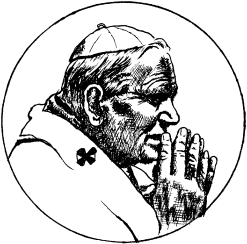 im. Jana Pawła IIul. Bursztynowa 22,  20-576 Lublintel. (81) 527-88-80 fax. (81) 527-81-04www.sp51.lublin.eu   sekretariat@sp51.lublin.eu
Znak sprawy BK.III.261.3.2021Lublin, dnia 18.08.2021r.Protokół  z postępowania  o zamówienie publiczne na remont wydawalni obiadów w budynku Szkoły Podstawowej nr 51 im. Jana Pawła II w Lublinie w okresie 26.07.2021r. – 13.08.2021r.Postępując zgodnie ze szkolnym regulaminem zamówień publicznych, 07.07.2021r. umieszczono na stronie BIP Szkoły zaproszenie do składania ofert na remont wydawalni obiadów w budynku Szkoły Podstawowej nr 51 im. Jana Pawła II w Lublinie w okresie 26.07.2021r. – 13.08.2021r.Termin przesyłania ofert wyznaczono do 15.07.2021 r. do godz. 12:00.W wyznaczonym terminie nie wpłynęła żadna oferta.Powtórzono postępowanie. 19.07.2021r. umieszczono ponownie na stronie BIP Szkoły zaproszenie do 
składania ofert. Termin przesyłania ofert wyznaczono do 26.07.2021 r. do godz. 12:00.Zestawienie ofert:WIND Anna WoźniakNasutów 195C, 21-025 Niemce, NIP 713 230 99 85Oferowana cena brutto: 26 149, 80 złW dniu 27.07.2021 r. umieszczono na stronie BIP Szkoły zawiadomienie o wyborze najkorzystniejszej oferty. Wybrano tą firmę ze względu na to, że jak jedyna złożyła ofertę.W dniu 26.07.2021r. została podpisana umowa na realizację zamówienia publicznego nr umowy 3/ZP/2021Krzysztof Kozieł(podpis pracownika odpowiedzialnegoza zamówienia publiczne)Beata Banach(podpis głównej księgowej)                                                                                                                                             Marek Krukowski(podpis Dyrektora Szkoły)